                                                                                                                                            № 02  15  ЯНВАРЯ 2020 г.10.01.2019 № 1РОССИЙСКАЯ ФЕДЕРАЦИЯИРКУТСКАЯ ОБЛАСТЬНИЖНЕУДИНСКИЙ РАЙОНЗАРЕЧНОЕ МУНИЦИПАЛЬНОЕ ОБРАЗОВАНИЕПОСТАНОВЛЕНИЕ«ОБ УТВЕРЖДЕНИИ ШТАТНОГО РАСПИСАНИЯ АДМИНИСТРАЦИИ ЗАРЕЧНОГО МУНИЦИПАЛЬНОГО ОБРАЗОВАНИЯ - АДМИНИСТРАЦИЯ СЕЛЬСКОГО ПОСЕЛЕНИЯ»Руководствуясь ст.135 Трудового Кодекса Российской Федерации; Федеральным законом от 02.03.2007 № 25-ФЗ «О муниципальной службе в Российской Федерации»; Постановлением Правительства Иркутской области о 27.11.2014 № 599-пп «Об установлении нормативов формирования расходов на оплату труда депутатов, выборных должностных лиц местного самоуправления, осуществляющих свои полномочия на постоянной основе, муниципальных служащих муниципальных образований Иркутской области». ПОСТАНОВЛЯЕТ:1. Утвердить штатное расписание работников администрации Заречного муниципального образования – администрация сельского поселения. 2. Постановление от 23.12.2019 № 45 «Об утверждении штатного расписания  администрации Заречного муниципального образования – администрация сельского поселения  » признать утратившим силу.3.   Данное постановление вступает в силу с 01 января 2020 года.4. Настоящее постановление опубликовать в «Вестнике Заречного сельского поселения». 5. Контроль за исполнением данного постановления оставляю за собой.Глава Заречногомуниципального образования                                                           А.И. Романенко 10.01.2020г. № 2РОССИЙСКАЯ ФЕДЕРАЦИЯИРКУТСКАЯ ОБЛАСТЬ«НИЖНЕУДИНСКИЙ РАЙОН»АДМИНИСТРАЦИЯЗАРЕЧНОГО МУНИЦИПАЛЬНОГО ОБРАЗОВАНИЯАДМИНИСТРАЦИЯ СЕЛЬСКОГО ПОСЕЛЕНИЯПОСТАНОВЛЕНИЕО ПРЕДОСТАВЛЕНИИ РАЗРЕШЕНИЯ НА УСЛОВНОРАЗРЕШЕННЫЙ ВИД ИСПОЛЬЗОВАНИЯЗЕМЕЛЬНОГО УЧАСТКА На основании статьи 39 градостроительного кодекса Российской Федерации, рекомендаций Комиссии по вопросу предоставления разрешения на условно разрешенный вид использования земельного участка на территории Заречного муниципального образования, о результатах публичных слушаний по вопросу предоставления разрешения на условно разрешенный вид использования земельного участка, в соответствии с Федеральным Законом от 06. октября 2003 года № 131 «Об общих принципах организации местного самоуправления в Российской Федерации» руководствуясь статьями 5,7.1,30, Устава Заречного муниципального образования, администрация Заречного муниципального образованияПОСТАНОВЛЯЕТ:1. Разрешить условно разрешенный вид использования земельного участка отдых (рекриация) (5.0)  назначения (38.1), расположенного в зоне застройки индивидуальными жилыми домами (1-3 этажа) (Ж-1) по адресу: Российская Федерация, Нижнеудинский район, д. Заречье, ул. Новая, уч.3Б, общей площадью 80,0 кв. м.2. Постановление подлежит официальному опубликованию в печатном средстве массовой информации «Вестник Заречного сельского поселения» и размещению на официальном сайте Администрации Заречного муниципального образования – администрации сельского поселения в информационно-телекоммуникационной сети «Интернет».3. Контроль за исполнение настоящего постановления оставляю за собой.Глава Заречногомуниципального образования                                                                              А.И.РоманенкоЗАРЕЧНОГОСЕЛЬСКОГО  ПОСЕЛЕНИЯ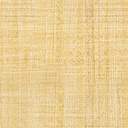 